1)  Buy Avery 18662 clear  1 1/3” x  4 ¼”  clear labels from staples or online.https://www.amazon.com/AVERY-DENNISON-18662-Mailing-Labels-Printers/dp/B007Z7L25I/ref=sr_1_12?keywords=avery+clear+labels+5662&qid=1569000638&sr=8-122)  Open this document in Microsoft word,  3)  Go to mailings tab and then click labels.    4) Open up Label box and scroll to 5662 for the label layout.  It must display size  1 1/3” x  4 ¼” 5)  Cut and paste numbering below into the label box
16 15 14 13 12 11 10 09 08 07 06 05 04 03 02 01
  |    |    |    |    |    |    |    |    |    |    |    |    |    |    |    |6)  Highlight all the above numbers in the label box and right click highlight
        Click “Font” and set to “Arial”
         Click  “Font Style” and set to “Bold”
         Click “Size” and set to “8”
             Place Avery sheet in printer and print a page of labels.7)  Trim one label to just numbers and lines8)  Peel off label and align #02 of new label with K-factor  50 lineFinished product should look like this.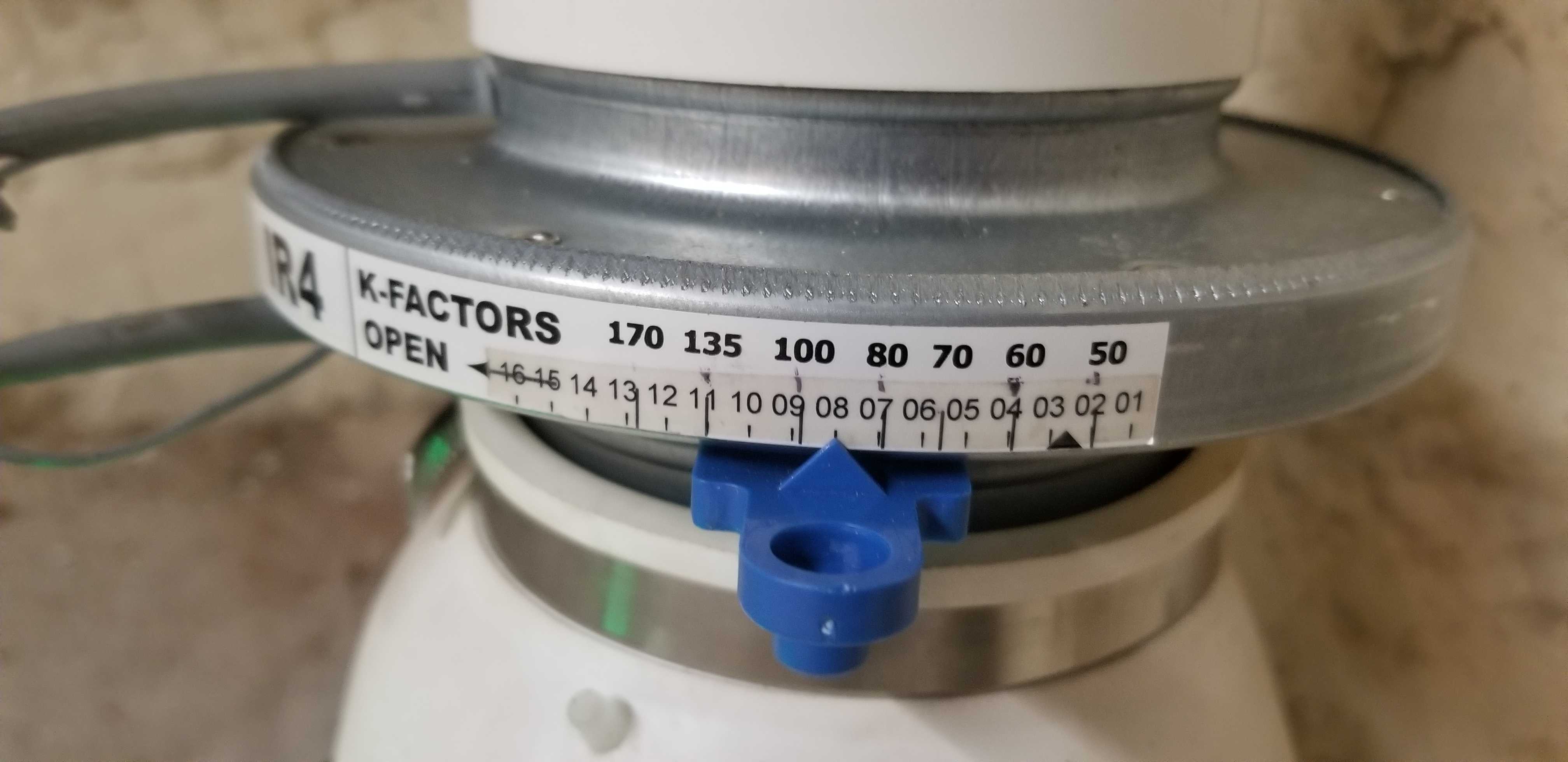 On following pages are the settings for different radon fans and equivalent feet of piping. Print the following pages and tape the fan settings and Equivalent feet to the body of the PFEDK so they are always available.Tape these Fan settings on the side of the PFEDK fanThese are the equivalent lengths of piping for each fitting that is used.  If you use four sweep 90 degree four inch elbows it adds an additional 4.8 X 4 = 19.2 feet of 4” pipe of resistance.    Add up all the piping lengths that the system will use.  Then calculate the resistance equivalent in additional feet of pipe for all the elbows that you will use.  Add them together to get the total equivalent feet of piping that the fan will have to work against.  The SOD has the IR4 damper setting for 10 feet of piping and 110 feet of piping.  You can vary the IR4 damper setting by the approximate amount of additional feet more or less than 110 feet your system will have.Tape this chart on your fan.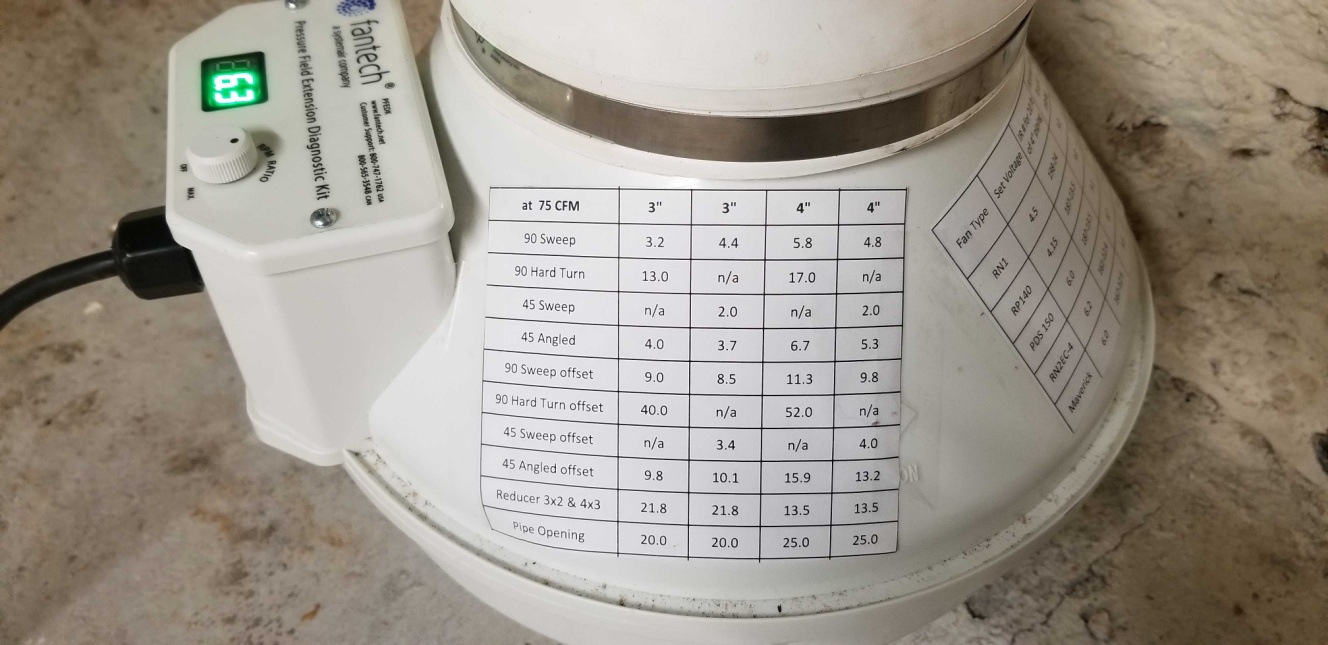 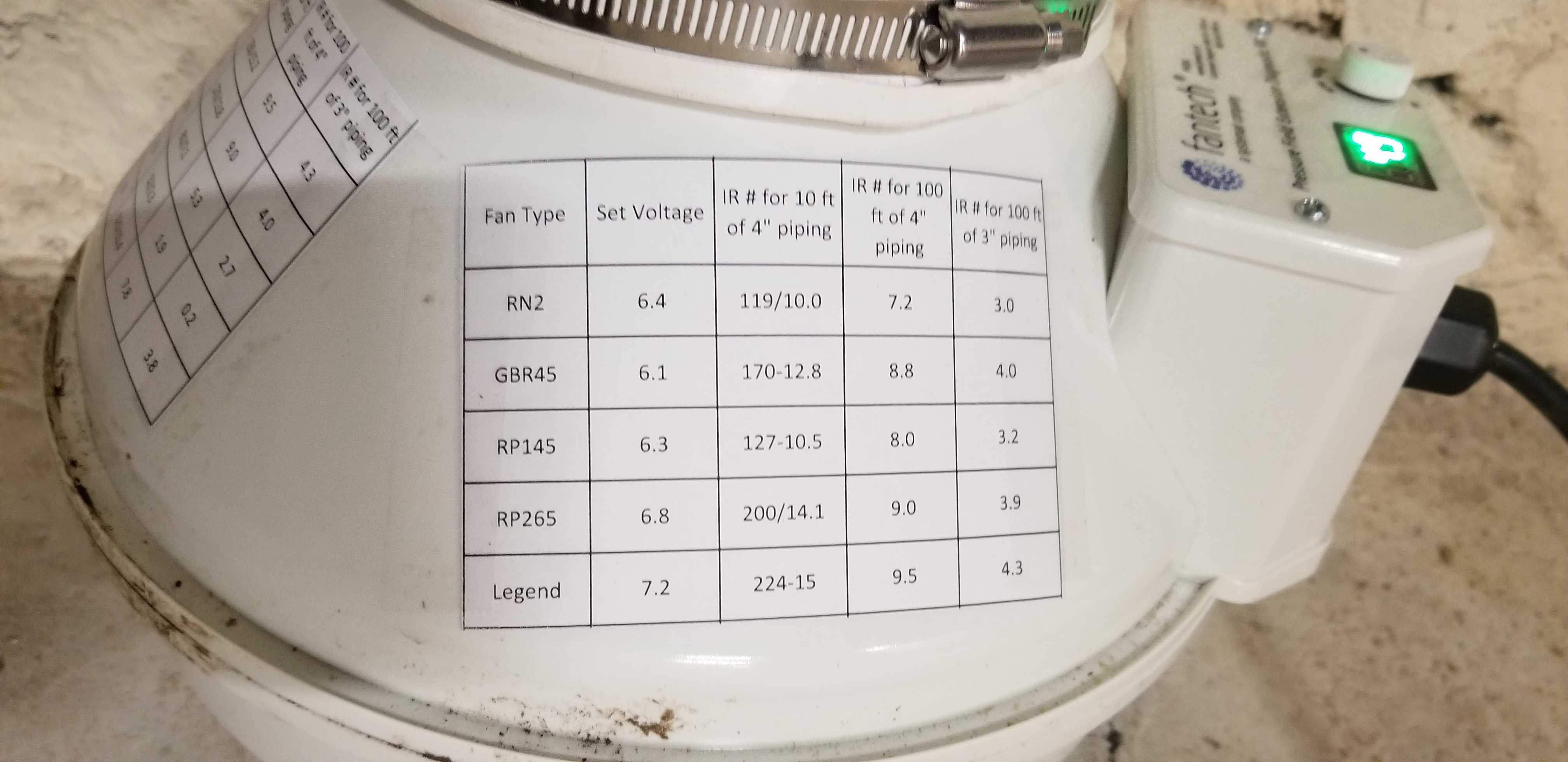 Fan TypeVoltage settingIR setting 10'-4"IR setting 110'-4"IR setting 103'-3"RN14.514.09.03.8RP1404.1513.59.03.8PDS 1506.013.59.13.8RN2EC-46.212.48.73.3Maverick6.012.68.53.8RN26.410.07.23.0Fan TypeVoltage settingIR setting 10'-4"IR setting 110'-4"IR setting 103'-3"GBR456.112.88.84.0RP1456.310.58.03.2RP2656.814.19.03.9Legend7.215.09.54.3RN37.415.29.54.3Fan TypeVoltage settingIR setting 10'-4"IR setting 110'-4"IR setting 103'-3"Fury II8.712.89.04.0Eagle8.87.15.32.7GP5019.62.31.90.3Eagle Extreme9.510.47.83.8RN4-410.1open10.44.5Fittings - Pipe TypeSch 20Sch 40Sch 20Sch 40at  75 CFM3"3"4"4"90 Sweep3.24.45.84.890 Hard Turn13.0n/a17.0n/a45 Sweepn/a2.0n/a2.045 Angled4.03.76.75.390 Sweep offset9.08.511.39.890 Hard Turn offset40.0n/a52.0n/a45 Sweep offsetn/a3.4n/a4.045 Angled offset9.810.115.913.2Reducer 3x2 & 4x321.821.813.513.5Pipe Opening20.020.025.025.0Tapered 8" Opening14.014.017.217.2